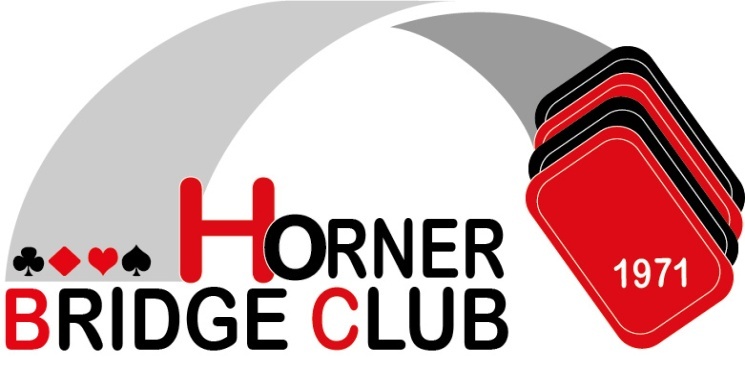 Horner najaarsdrive op zaterdag 7 oktober 2023wegens groot succes herhaling van deze gezellige en goed verzorgde drive in BeegdenLocatie 		Gemeenschapshuis ’t Leuke, Leukenstraat 6, 6099 AR Beegden.			Ruime parkeermogelijkheden bij ’t Leuke en nabijgelegen Dorpsplein.Aanvang 		10.15 uur (registratie vanaf 9.15 uur).Niveau			Van thuisbridger t/m meesterklasse NBB, bij opgave te vermelden.Systeemkaart 		Verplicht.Aantal spellen 	2 zittingen van 24 spellen.Indeling 		in groepen naar sterkte Uitslag 		per groepProgramma		10.15 uur: 1e zitting 			  	13.15 uur lunch14.15 uur: 2e zittingEinduitslag 		Circa 18.00 uur. Inschrijfgeld		€ 60,00 per paar, te voldoen door overmaking op bankrekening nr.  			NL50 RABO 0118 6097 85 t.n.v. Horner Bridge Club.Hiervoor krijgt u bij ontvangst koffie/thee met vlaai, ’s middags een uitstekend verzorgde lunch en tijdens het wachten op de uitslag een borrelhapje.  Prijzen			Prijzen voor de nummers 1 t/m 3 en enkele speciale prijzen.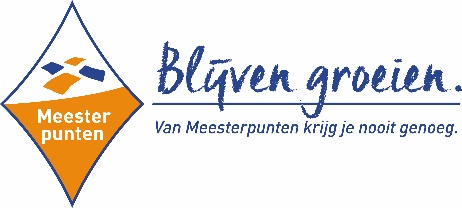 Meesterpunten 	Volgens geldende NBB-schaal.Inlichtingen 		E-Mail HBC: hornerbridge@gmail.comSluitingsdatum	1 oktober of bij het bereiken van 50 paren.Inschrijven bij voorkeur via de website van de Horner Bridge Club, klik op agenda, www.nbbclubsites.nl/club/23009 of eventueel per e-mail aan hornerbridge@gmail.com. De inschrijving is pas definitief na ontvangst van het inschrijfgeld. Bij afmelding vóór 1 oktober wordt het inschrijfgeld minus € 5,00 terugbetaald. Bij afmelding vanaf 1 oktober wordt het inschrijfgeld niet terugbetaald.